の　レインボー1３　の　ご　　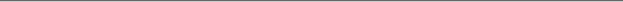 レインボーのをいたします。みなさんにいただけるもしました。でないもいただけますので、ぜひ、ください。レインボー　　　◆とき　：　27年67()　10:30～　、　11:00～◆　：　センター (119-7 　TEL 017-739-1251)◆できる人　：　、、、のある◆　:　　1,000円　　　1,300円　(・)◆　：①になことを　に5月25日(月)までに　ください。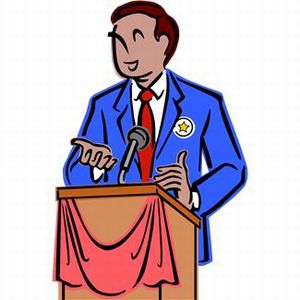 のため、とのをしますをは2７～2９の2です。□のでをして1名と3名をます。□レインボーのができます。□には「なぜしたのか？」や「のをこれからどんなふうにやっていきたいか？」などがいることをしていただきます。□は、②になことを　に5月25日(月)までにFAXかかEメールでください。     ◆　　10:30～11:00　	　11:00～12:00	　　　　　　あいさつ　[のあいさつ　/　]　　/	　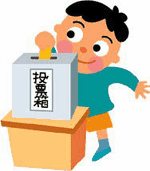 () 　[のあいさつ]12:00～13:00	と13:00～14:30	   14:40～15:00	の&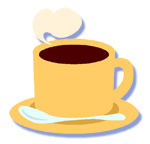 15:00			第１分科会レクリエーション○をもう第2分科会防災について○のの１１９○いるのなところ第3分科会ドリームマップをつくろう○これからのについて○な・ともだちをたい